Региональный ресурсный центр развития образования Новосибирской областина базе МАОУ «Экономический лицей»ПРОЕКТМодель сетевого взаимодействия образовательных организаций для обеспечения высокого качества образования и индивидуальных траекторий развития обучающихсяАвторский коллектив:2021СодержаниеАннотация Общая характеристика Структура Список литературы Приложение 1. Понятийный словарьПриложение 2. Система мониторинговых исследований эффективности предложенной модели.Аннотация модели сетевого взаимодействия образовательных организаций для обеспечения высокого качества образования и индивидуальных траекторий развития обучающихсяВ основу проектирования модели сетевого взаимодействия образовательных организаций для обеспечения высокого качества образования и индивидуальных траекторий развития обучающихся заложены основные положения Федерального закона «Об образовании в Российской Федерации» от 29.12.2012 №273-ФЗ и Федерального проекта «Современная школа» национального проекта «Образование» предусмотрено, что к концу 2024 года не менее, чем 70% общеобразовательных организаций будут реализовывать образовательные программы в сетевой форме в целях повышения эффективности использования инфраструктуры и кадрового потенциала системы образования и расширения возможностей детей в освоении программ общего образования. На современном этапе развития общества сетевая организация совместной деятельности рассматривается как наиболее актуальная, оптимальная и эффективная форма достижения целей в любой сфере, в том числе образовательной. Сетевое взаимодействие предлагает взаимоотношения участников, которые основаны на равноправии и взаимной заинтересованности друг в друге, совместном принятии решений, что также обеспечивает эффективность деятельности образовательной организации в достижении образовательных задач.В настоящее время в связи с интенсивным внедрением информационно- коммуникационных технологий, возникают новые, более разнообразные виды образовательной деятельности, новые педагогические технологии. Использование сетевого взаимодействия, создание различных моделей сетевого взаимодействия и включение в них все большего разнообразия субъектов – участников обогащает характер как содержательно, организационно, так и управленческая деятельность образовательных организаций. Модель разработана для реализации учебных курсов, предметов, программ внеурочной деятельности и дополнительного образования в условиях ФГОС основного общего образования.Содержание сетевого взаимодействия позволяет рассматривать сеть как совокупность устойчивых, многосторонних, регулярно воспроизводящихся формальных и неформальных взаимосвязей между учреждениями, основанных на совместном использовании специфических ресурсов. Сеть предполагает выработку совместной стратегии адаптации к изменениям во внешней среде и основана на объединении специфических ресурсов в интересах реализации общей стратегии.Понятие сетевого взаимодействия пришло в образование из экономики. Идеи сетевого подхода к организации экономики появились более века назад. Одной из самых ранних работ в этой области была книга английского экономиста Альфреда Маршала «Принципы экономики», вышедшая в конце XIX века, где приводились исследования промышленных районов Великобритании. Он рассматривал синергетический эффект при сетевой организации промышленных предприятий, опоре на крупные предприятия, объединении и повышении специализации малых предприятий.О сетевом взаимодействии (в кластерном проявлении) в 80-е годы писал Майкл Портер (профессор Гарвардской школы бизнеса, один из основоположников теории кластеров в экономике, специалист по изучению конкуренции). Портер исследовал условия развития и деятельности 100 наиболее конкурентоспособных группировок крупных, средних и множества малых предприятий различных стран мира. Он полагал, что группировки предприятий одной отрасли формируются благодаря достижению крупными фирмами высокого уровня конкурентоспособности на мировом рынке, после чего она распространяет свое влияние и деловые связи на ближайшее окружение, постепенно создавая устойчивую сеть из лучших поставщиков и потребителей. Успехи такого сетевого взаимодействия оказывают положительное влияние на дальнейший рост конкурентоспособности всех участников этой группировки компании.Сеть (кластер) (по Портеру) - группа географически локализованных взаимосвязанных компаний – поставщиков оборудования, комплектующих, специализированных услуг, инфраструктуры, научно-исследовательских институтов, вузов и других организаций, дополняющих друг друга и, что самое главное, усиливающих свои конкурентные преимущества. Для всей экономики государства кластеры играют роль «точек роста», так как они конкурируют, но сотрудничают и способствуют инновационному развитию экономики в целом на основе новых знаний и новых технологий. Важнейшим условием эффективной трансформации изобретений в инновации, а инноваций в конкурентные преимущества является формирование устойчивых связей между всеми участниками сети.Организация взаимодействия, или РРЦРО, в условиях сети позволяет образовательным учреждениям повысить вариативный потенциал за счет роста возможностей использования ресурсов других участников, в условиях изменений внешней среды. Чаще всего под сетевым взаимодействием образовательных учреждений подразумевают совместную деятельность образовательных учреждений, обеспечивающих возможность создания индивидуальных образовательных маршрутов для учащихся с использованием ресурсов нескольких (двух и более) образовательных учреждений. К таким ресурсам могут быть отнесены кадровые, программно-методические, информационные, материально-технические. Возникающее конкурентное сотрудничество между образовательными учреждениями, позволяет, с одной стороны, сохранять стимулы к развитию, с другой стороны - интенсифицировать сотрудничество в тех направлениях, где оно приносит взаимную пользу.Разработка модели сетевого взаимодействия образовательных учреждений чаще всего сопряжена с нормативно-правовыми проблемами и организационными проблемами: как распределить обязанности между администрацией и учителями, как оплачивать работу каждого педагога, каким образом построить расписание занятий и т.д. Мы предлагаем использование сетевого взаимодействия (в т.ч., на основе современных информационных технологий, различных форм дистанционного обучения, возможности информационно-образовательного пространства, внутришкольной электронной сети для решения подобных проблем и разработки эффективных индивидуальных образовательных маршрутов, учащихся в рамках организации внеурочной деятельности и дополнительного образования. Законодательство допускает сетевую форму реализации образовательной программы, в т. ч. на основе форм дистанционного обучения, информационных технологий.Нормативной основой для реализации модели сетевого взаимодействия являются Статья 15: «Сетевая форма реализации образовательных программ» и Статья 16: «Реализация образовательных программ с применением электронного обучения и дистанционных образовательных технологий» (т.к. частично сетевое взаимодействие осуществляется на основе информационных и телекоммуникационных технологий) Федеральный закон Российской Федерации от 29 декабря 2012 г. №273-ФЗ «Об образовании в Российской Федерации».При создании модели сетевого взаимодействия образовательных организаций в рамках реализации сетевых образовательных программ мы учитывали, что в основе сетевого взаимодействия лежит понятие «сети» как особого типа совместной деятельности людей и организаций, основой возникновения которой является определенная общая проблема. В решении этой проблемы заинтересованы все субъекты, вступающие в сеть. При этом они сохраняют независимость своей основной деятельности, объединяя при необходимости ресурсы.Организация сетевого взаимодействия между субъектами образовательного процесса с помощью информационных и телекоммуникационных технологий предполагает активное участие всех субъектов образовательного процесса, включая учеников, педагогов, родителей и социальных партнеров школы.Организация сетевой формы реализации образовательных программ направлена на решение ряда целей и задач, стоящих перед современной системой образования, таких как:повышение качества образования с учетом возможности использования как инновационного оборудования и другого материально-технического, инфраструктурного обеспечения организаций - участников сетевого взаимодействия, так и высококвалифицированного кадрового состава;улучшение образовательных результатов, обучающихся;повышение эффективности использования имеющихся материально-технических и кадровых ресурсов как образовательных, так и иных организаций - участников сетевого взаимодействия;рациональное использование финансовых средств за счет объединения нескольких организаций над решением общей цели и задачи, отвечающей интересам всех участников взаимодействия;повышение вариативности образовательных программ, в том числе дополнительных общеобразовательных программ;формирование системы кадрового обеспечения организаций - участников сетевого взаимодействия, включающей непрерывное повышение профессионального мастерства педагогических работников.Сетевое взаимодействие различных организаций в образовании детей имеет свою специфику, которая определяется особенностями сетевого образования, более открытого, вариативного, предоставляющего ребенку разнообразие возможностей выбора для самовыражения и развития способностей.Данная специфика обусловливает кластерный характер реализации сетевого взаимодействия. Образование кластеров происходит преимущественно по содержательным направлениям (кластер - развитие профессионального мастерства педагогов, кластер – одаренные дети, кластер – создание условий для дополнительного образования детей, кластер – профессиональная ориентация и т. д.). Развитие представлений об их организации, выявление проблем и трудностей, возможностей расширяют и возможности образования детей, делая его еще более разнообразным.Особенность нашей модели: сочетание возможностей сетевого взаимодействия, в том числе сетевого межведомственного взаимодействия, с возможностями социального партнерства.Развитие сетевого и межведомственного взаимодействия может осуществляться по различным направлениям деятельности с образовательными организациями, учреждениями профессионального и дополнительного образования, с общественными организациями, с учреждениями культуры, спорта и здравоохранения.В ходе выполнения проекта мы определили наиболее оптимальную для нашей модели форму сетевого взаимодействия с образовательными организациями - сетевой образовательный проект.Сетевая форма взаимодействия предоставляет большие возможности в усилении ресурсов образовательных организаций и удовлетворении запросов и потребностей участников образовательных отношений. В то же время, развивая сетевое и межведомственное взаимодействие, необходимо четко представлять возможности и потребности каждого участника, наличие реальной ресурсной базы участников образовательной сети, учитывать риски и трудности при организации совместной деятельности.Общая характеристика модели сетевого взаимодействия для обеспечения высокого качества образования и индивидуальных траекторий развития обучающихсяСовременная социально-экономическая ситуация требует от образования детей модернизации, оптимизации ресурсов, изменений в системе управления образовательными учреждениями на основе полного использования их потенциальных возможностей, внедрения инновационных технологий, новых систем управления. Модель сетевого взаимодействия образовательных организаций для обеспечения высокого качества образования и индивидуальных траекторий развития обучающихся реализуется как в основном образовании, так и в сфере дополнительного образования детей.Особенностью системы сетевого образования детей является ее интеграционный и межведомственный характер: сетевые образовательные программы реализуются в учреждениях дополнительного образования, общеобразовательных учреждениях, дошкольных учреждениях, охватывают различные сферы и направления деятельности – образование, культуру и искусство, физическую культуру и спорт, науку и технику.Актуальность создания модели сетевого взаимодействия для обеспечения высокого качества образования и индивидуальных траекторий развития обучающихся связана с реализацией следующих принципов:кооперация инфраструктурных, материально-технических, кадровых и интеллектуальных ресурсов в целях эффективной реализации и доступности образовательных программ;- построение образовательного процесса, используя лучшие практики общего образования, дополнительного и профессионального образования;- вовлечение в образовательный процесс сообщества экспертов и специалистов, сфера деятельности которых связана с соответствующей предметной областью и обладающих необходимым уровнем навыков и компетенций. Взаимодействие общего, дополнительного и профессионального образования в системе образования имеет теоретическую основу и достаточный практический опыт.В рамках данной модели все члены сетевого сообщества выполняют общую миссию, но осуществляют различные направления деятельности: выявляют образовательные потребности обучающихся, разрабатывают совместно образовательные программы, реализуют сетевые образовательные проекты, организуют мониторинг качества реализации программ. Образовательные организации реализуют данные программы, обеспечивая широкий спектр дополнительных образовательных услуг на высоком профессиональном уровне. Организован эффективный обмен педагогическими практиками, идет процесс развития профессионального мастерства педагогов и развития их медиакультуры. Непосредственное управление сетевым взаимодействием осуществляет РРЦРО, в состав которого входят представители пилотных школ, организаций – участников взаимодействия и социальных партнеров.При создании проекта нашей модели был изучен опыт сетевого взаимодействия в направлениях «вуз – научная организация», «вуз – школа». Основной формат сетевого взаимодействия вузов – реализация сетевой образовательной программы, разработанной несколькими организациями и реализуемой в сетевой форме. Сетевая форма реализации предполагает обязательное перемещение студента для освоения части программы по адресу места нахождения партнерской организации согласно учебному плану и календарному графику учебного процесса. Расширяется сетевое взаимодействие вузов и за счет создания единой электронной платформы, для совместного наполнения (обмена) учебными курсами и образовательными технологиями, полными циклами видеолекций для отдельных дисциплин направлений бакалавриата и магистратуры с возможностью совместного использования в режиме закрытого персонифицированного авторизованного доступа, научно-популярные лекции, направленные на усиление мотивации обучающихся, раскрытие специфики отдельных дисциплин, нюансов особо сложных разделов и знакомство с результатами деятельности научных школ, ведущих ученых вузов-партнеров.Достаточно хорошо проработаны модели сетевого взаимодействия общего, дополнительного и профессионального образования в рамках организации внеурочной деятельности в связи с введением ФГОС. Одним из вариантов осуществления сетевого взаимодействия общего, дополнительного и профессионального образования по организации внеурочной деятельности определяется инструментальная распределенная модель. Для полноценной организации внеурочной деятельности не во всех школах сегодня имеются необходимые ресурсы: кадровые, программно-методические, материально-технические, информационные и др. В этих условиях становится актуальным организация сетевого взаимодействия образовательных учреждений, в основе которого лежит обмен имеющимися ресурсами.В модели инструментальной распределенной сети участники договариваются о сотрудничестве в достижении своих образовательных и воспитательных целей, создавая возможность пользоваться при необходимости ресурсами друг друга. Участники сетевого взаимодействия в данном случае могут быть самыми разнообразными. При этом каждый участник на определенном этапе может поддерживать отношения с определенным количеством организаций. Такая структура имеет очень гибкий характер, поскольку в зависимости от ситуации, возникающих проблем, реализуемых проектов, решаемых задач меняется и структура взаимосвязей.Инструментальные распределённые сети характеризуются тем, что узлы этих сетей несут уникальный ресурс, не дублируя, а дополняя друг друга. Таким образом, каждый узел сети несёт в себе вполне определённый функционал и содержание.Модель сетевого взаимодействия образовательных учреждений, обеспечивающего доступность выбора обучающимися индивидуального образовательного маршрута рассматривается как сложная система, состоящая из определенных взаимосвязанных организационно-методических компонентов:ценностно-целевого:принципов сетевого взаимодействия и индивидуализации обучения;целей обучения и планируемых результатов;условий реализации образовательной деятельности в соответствии с требованиями ФГОС НОО, ООО, СОО;структурных специфических компонентов сетевого взаимодействия и индивидуализации обучения на основе индивидуального образовательного маршрута (индивидуальной образовательной программы):содержательного (содержание работы в сети на основе индивидуального маршрута);деятельностно-технологического (организация деятельности в рамках сети, организация диагностических исследований и выявления целевых групп, организация деятельности по сопровождению школьников тьютором);результативно-оценочного (блок диагностических методик, результаты образовательной деятельности);организационного: управление образовательным процессом, подготовка учителей, разработка плана-графика мероприятий и системы локальных актов, специфического сетевого расписания и иных материалов, обеспечивающих функционирование модели.В рамках организационного компонента разработаны:Правила приема обучающихся, режим занятий обучающихся, формы, периодичность и порядок текущего контроля успеваемости и промежуточной аттестации обучающихся, порядок и основания перевода, отчисления и восстановления обучающихся, порядок оформления возникновения, приостановления и прекращения отношений между образовательной организацией, обучающимися и (или) родителями (законными представителями) обучающихся в связи с использованием сетевой формы реализации образовательной программы;Правила и порядок зачисления обучающегося в соответствующую учебную группу (класс) и (или) предоставление обучающемуся возможности осваивать образовательную программу (часть образовательной программы), рабочую программу в рамках сетевой формы взаимодействия;Порядок изменения образовательных отношений как по инициативе обучающегося, родителей (законных представителей) несовершеннолетнего обучающегося, так и по инициативе общеобразовательной организации;Правила учета и формы предоставления сведений о посещаемости занятий обучающимися по образовательным программам согласно договору между образовательной организацией и организацией-партнером;Порядок учета результатов текущего контроля успеваемости и промежуточной аттестации обучающихся посредством ведения сетевых классных журналов в бумажном и (или) электронном виде (электронных классных журналов) в соответствии с законодательством;Правила и порядок реализации академической мобильности (сопровождения) обучающихся к месту обучения в рамках реализации сетевой формы до места обучения в организации- партнёре и обратно в общеобразовательную организацию, а также определение ответственных лиц, осуществляющих такое сопровождение;Порядок итоговой аттестации обучающихся по разработанным совместным образовательным программам в рамках сетевого взаимодействия;Порядок зачета результатов освоения обучающимися учебных предметов, курсов, дисциплин (модулей), практики, дополнительных образовательных программ в других организациях, осуществляющих образовательную деятельность (в случае реализации сетевой формы с организацией, не имеющей лицензии на основное общее и среднее общее образование).В случае необходимости общеобразовательная организация и организация-партнер подготавливают документы для переоформления приложения к лицензии общеобразовательной организации и организации-партнера на право осуществления образовательной деятельности в части сведений о местах осуществления образовательной деятельности в случаях, когда в соответствии с договором о сетевой форме предполагается систематическое проведение учебных занятий и иных мероприятий, предусмотренных образовательной программой, вне мест осуществления образовательной деятельности, указанных в действующей лицензии.В рамках мониторингового компонента разработаны:пакет диагностических материалов для выявления целевых групп учащихся и создания для них индивидуальных образовательных маршрутов;материалы для диагностики степени удовлетворенности обучающимися, их родителями, учителями образовательным процессом на основе сетевого взаимодействия и индивидуального образовательного маршрута;В рамках диссеминационного компонента: создание материалов для диссеминации опыта в других образовательных учреждениях (методических рекомендаций и материалов (в т.ч. диагностического комплекса для учащихся) на основе модели сетевого взаимодействия образовательных организаций для обеспечения высокого качества образования и индивидуальных траекторий развития обучающихся.К организационной составляющей модели мы относим все, что требует принятия управленческих решений, к методической – все, что требует методического сопровождения. Поскольку эти две составляющие невозможно разделить в практике работы образовательной организации общего образования, представлен организационно-методический тип модели, вид модели – сетевое взаимодействие.Структура модели сетевого взаимодействия для обеспечения высокого качества образования и индивидуальных траекторий развития обучающихсяМодель сетевого взаимодействия образовательных организаций для обеспечения высокого качества образования и индивидуальных траекторий развития обучающихся основана на принципах:проектности. Любое сетевое взаимодействие следует рассматривать как проект, т.е. как «взаимосвязанную и ограниченную во времени совокупность деятельности (мероприятий), направленную на достижение конкретных целей и получение ожидаемых результатов путем решения соответствующих задач, обеспеченную необходимыми ресурсами и управляемую на основе постоянного мониторинга показателей прогресса и учета рисков и предположений. Каждый проект сетевого взаимодействия должен быть проанализирован с позиций пяти основных параметров: объем работ, качество, сроки, стоимость и риски. К нему также должно применяться понятие жизненного цикла, т.е. совокупности этапов, через которые проходит развитие проекта: формулирования целей и задач, разработки плана выполнения проекта, реализации проекта и достижения его результатов, проверка соответствий результатам исходным целям и задачам и завершения проекта;синергетичности. Строится на том, что синергизм - кумулятивный положительный эффект, который значительно повышает совокупные результаты нескольких учреждений в сравнении с уровнями эффективности каждого из них по отдельности. Данный принцип рассматривается как один из самых важных и ожидаемых результатов проекта сетевого взаимодействия. При этом источником синергетического эффекта могут быть как материальные, так и нематериальные ресурсы.системности. Образовательная организация как любая другая организация представляет собой комплекс семи взаимосвязанных сущностных элементов - миссия, стратегия, структура, люди, функции, процессы, физические средства. Исходя из данного принципа, эффективность сетевого взаимодействия будет обеспечиваться вовлечением соответствующих сущностных элементов образовательной организации.полицентризма. Характеризует множественную структуру сетевой организации, отношения в которой должны регулироваться на основе равноправия и взаимных интересов всех организаций и главную роль в которых играет баланс интересов ведущих организаций, обладающих более развитыми ресурсами.непрерывности образования. Современный мир характеризуется переходом к глобальным процессам, важнейшую роль в которых будут играть знания человека и основанные на них компетенции. Непрерывное образование человека в течение всей его жизни является фактором мобильности общества, его готовности к прогнозируемым изменениям.инновационности сетевого взаимодействия. Необходимы постоянное осуществление внедрения новых технологий в обучение, выработка новых идей и решений, их распространение.многообразия. Многообразие это: - расширение количества образовательных возможностей для обучающихся и организаций. Это может быть расширение различных форм обучения, применение различных методов, различных видов образовательной деятельности и т.д.Содержание сетевого взаимодействия образовательных организаций для обеспечения высокого качества образования и индивидуальных траекторий развития обучающихся:Содержание сетевого взаимодействия представляет собой согласование действий субъектов сети по обеспечению высокого уровня качества, доступности и эффективности образовательных услуг, осуществляется в формах совместной коллективной распределенной деятельности, во взаимосвязи формирования ценностно-смыслового содержания и форм совместной коллективной распределенной деятельности субъектов – участников сети (совместное методическое и педагогическое проектирование, совместное повышение квалификации участников сетевого взаимодействия, совместное проведение образовательных мероприятий, взаимообучение, экспертиза и групповая рефлексия).В соответствии с принципами модели и проектируемым содержанием были определены главные структурные компоненты модели:Целевой компонент, который определяет основные задачи сетевого взаимодействия по определяемым актуальным направлениям деятельности для достижения объединяющей цели – повышения качества образования и индивидуальных траекторий развития обучающихся.Управленческий компонент, который выполняет функции координации устойчивого сетевого взаимодействия ОО в рамках реализации сетевых образовательных программ по определяемым актуальным направлениям деятельности для достижения объединяющей цели.Организационный компонент, который включает в себя состав участников образовательной сети и способы взаимодействия между ними, формы и методы организации совместной деятельности. В состав участников сетевого взаимодействия образовательных организаций могут входить как организации – сетевые партнеры: образовательные организации, профессиональные организации, высшие учебные заведения, организации дополнительного профессионального образования, так и социальные партнеры – общественные организации, производственные предприятия, частные компании и др.Результативный компонент включает в себя программу мониторинга эффективности сетевого взаимодействия образовательных организаций в рамках реализации сетевых образовательных программ (Приложение 2) .Рисунок 1Организационная модель организации образовательной деятельности ОО   на основе сетевого взаимодействия образовательных организаций для обеспечения высокого качества образования и индивидуальных траекторий развития обучающихся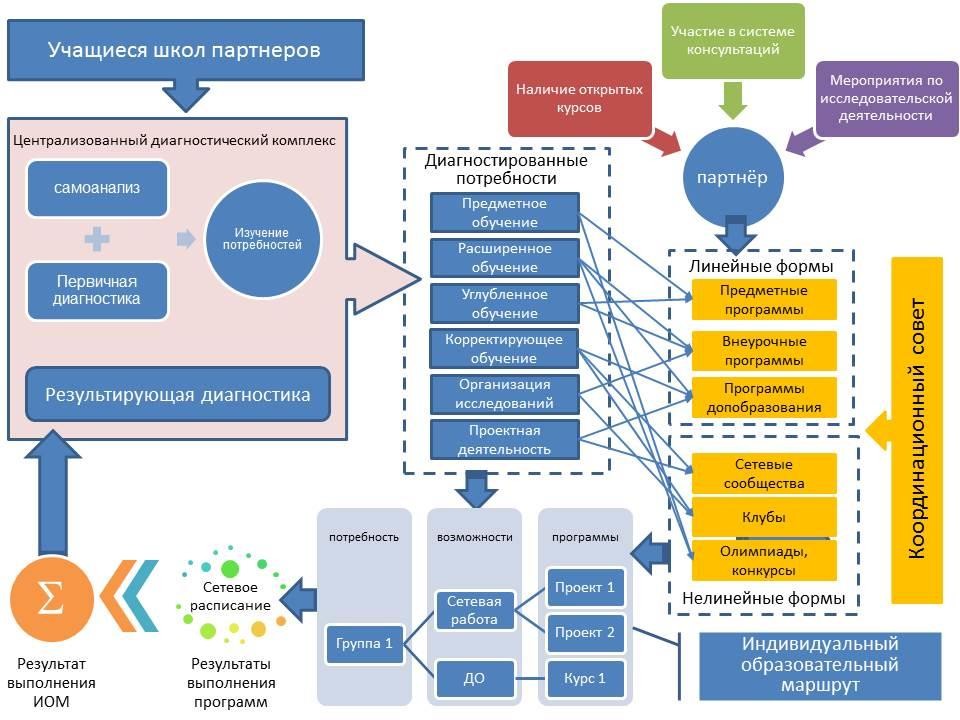 Оценочно-результативные критерии и показатели эффективности Модели сетевого взаимодействия образовательных организаций для обеспечения высокого качества образования и индивидуальных траекторий развития обучающихся:Среди основных критериев эффективной реализации сетевых образовательных программ на основе использования сетевого взаимодействия можно выделить:обновление содержания, форм и средств организации образовательного процесса;повышение степени удовлетворенности качеством образования субъектов образовательного процесса;повышение уровня внешней оценки качества образования организаций – участников взаимодействия;создание устойчивой сетевой организационной структуры на основе перераспределения полномочий и функций в организации образовательного процесса, управления;формирование инновационного поведения субъектов образовательного процесса;появление новых педагогических практик;готовность педагогов к эффективной реализации сетевых программ с использованием сетевого взаимодействия.Средства правового урегулирования сетевого взаимодействия:В Уставе и локальных нормативных актах образовательного учреждения должны быть закреплены положения, связанные с особенностями обучения с использованием сетевых форм организации образовательных отношений, в том числе:о реализации образовательных отношений с использованием сетевого взаимодействия;о порядке разработки рабочих образовательных программ с использованием сетевого взаимодействия;о порядке формирования сетевых планов совместных мероприятий с организациями - партнерами;о порядке и формах проведения совместных мероприятий в рамках реализации сетевых образовательных проектов;о порядке и формах промежуточной и итоговой аттестации обучающихся в рамках реализации сетевых образовательных проектов и образовательных программ с использованием сетевого взаимодействия;об условиях и порядке заключения договоров со сторонними учреждениями и организациями.Образовательные эффекты реализации модели сетевого взаимодействия образовательных организаций для обеспечения высокого качества образования и индивидуальных траекторий развития обучающихся:расширение спектра предоставляемых образовательных услуг для разных категорий детей,возможности удовлетворения индивидуальных запросов в образовании, проектирования и реализации индивидуальных образовательных маршрутов обучающихсяобеспечение достаточного выбора образовательных программ, их вариативности и соответствия запросам и потребностям обучающихсядостижение открытости образования, повышение доступности качества образования и др.Экономические эффекты реализации модели сетевого взаимодействия в рамках реализации дополнительных общеразвивающих программ:эффективное распределение и использование финансовых, материально-технических, кадровых ресурсов,соответствие учебно-материальной базы реализуемым образовательным программам.Список литературыФедеральный закон Российской Федерации от 29 декабря 2012 г. №273-ФЗ «Об образовании в Российской Федерации».Василева, Е.В. Сетевой подход в организации методической работы как обеспечение непрерывности педагогического образования//http//www.it- n.ru/attachment.aspx id=176285Глубокова, Е.Н., Кандакова, И.Э. Сетевое взаимодействие в сфере образования как развивающийся процесс в теории и практике //http://wiki.saripkro.ru/index.php- «Сетевое взаимодействие инновационных образовательных учреждений»Жебровская О.О., Щербова Т.В. Кластерный подход в образовании. В научно-метод. пособии «Петербургские школы-лаборатории: творческий поиск». – СПб: СПб АППО, 2012.Казакова Е.И., Тряпицына А.П. Диалог на лестнице успеха: Книга для учителей и родителей. Серия: Школа на пороге нового века. Издательство: СПб: Петербург - XXI век.Лукомская, М.А. Уровни сетевого взаимодействия в сфере образования: анализ и перспективы// Философия образования №3 (32).-2010.- С.-11-15Патаракин, Е.Д. Школа SCRTCHH //Школьные технологии. 2019, №4.-С.-132-135Портер М. Конкуренция /М. Портер. – М. : Издательский дом «Вильямс», 2001. – 495 с.Портер М., Кетелс К. Конкурентоспособность на распутье: направления развития российской экономики, доклад http://xrumer.csr.ru/news/original_1324.stmСетевой инновационный образовательный кластер лидерских образовательных учреждений http://siok.rightside.ru/Современные образовательные технологии: учебное пособие / коллектив авторов; под ред. Н.В. Бордовской. — 2-е изд., стер. — М.: КНОРУС, 2013.Суртаева, Н.Н. Сетевое взаимодействие при организации неформального образования педагогических работников дополнительного профессионального образования // Проблемы педагогической инноватики в профессиональном образовании. Материалы 17 международной научно- практической конференции СПб: Экспресс, 2016.-417сСуртаева, Н.Н., Суртаева, О.Н. Распределённые модели сетевого взаимодействия учреждений педагогического образования для обеспечения согласованного непрерывного образования педагогических и управленческих кадров // Человек и образование №1, 2016 С.95-99Шилова, О.Н. Вызовы сетевому взаимодействию учреждений педагогического образования. С,7-15// Особенности и специфика сетевого взаимодействия в сфере образования СПб.: ИПООВ РАО.-2014 .-	155с./ отв. ред. С.В. Кривых. Приложение 1Понятийный словарьСетьСовокупность занимающих определенные позиции субъектов (индивидуальных или коллективных: индивид, социальная группа, организация, институт, общность людей) и связей между ними, направленных на решение определенных проблем посредством преодоления автономности и закрытости организаций, их взаимодействия на принципах социального партнерства, выстраивания вертикальных и горизонтальных связей между профессиональными командами.Cетевое взаимодействиеСистема горизонтальных и вертикальных связей, обеспечивающая доступность качественного образования для всех категорий граждан, вариативность образования, открытость образовательных организаций, повышение профессиональной компетентности педагогов и использование современных ИКТ-технологий.Устойчивое, организационно-оформленное взаимодействие образовательных и других учреждений между собой в целях повышения потенциала системы образования, оптимизации используемых ресурсов и достижения требуемого качества результатов обучения.Форма особым образом структурированных связей между отдельными педагогами, образовательными учреждениями и другими организациями, ведомствами, процессами, действиями и явлениями, осуществляемыми на основе добровольного объединения ресурсов, взаимной ответственности и обязательств, идеи открытости для достижения общей цели.Совместная деятельность образовательных организаций, в результате которой формируются совместные (сетевые) группы обучающихся для освоения образовательных программ определенного уровня и направленности с использованием ресурсов нескольких образовательных организаций.Сетевое партнерствоСистематическое взаимодействие нескольких (более двух) организаций (из которых как минимум одна является образовательной) для совместной деятельности, направленной на достижение общей цели.Индивидуальный образовательный маршрутПуть освоения образовательной программы, прокладываемый обучающимся с целью самоопределения и самореализации при осуществлении педагогической поддержки.Сетевая образовательная программаСовместная деятельность образовательных учреждений, направленная на обеспечение возможности освоения обучающимся образовательной программы с использованием совместных ресурсов, а также при необходимости ресурсов иных организаций в целях повышения качества образования, расширения доступа обучающихся к современным образовательным технологиям и средствам обучения.Содержательное и организационное обеспечение реализации индивидуального (группового) образовательного маршрута в рамках сетевого взаимодействия, соответствующее образовательному заказу.Образовательная программа, разработанная и реализуемая совместно двумя и более образовательными организациями, которые принимают обучающегося в рамках сетевой формы реализации образовательной программы.Сетевое образовательное событие (совместное мероприятие)Концентрированная образовательная форма, организуемая сетевыми организациями (партнерами), представленная в практике академиями, ассамблеями, конференциями, фестивалями, мастер-классами и т. д.Интернет-ресурс (синонимы «веб-ресурс, веб-сайт, веб-сервис, сайт»)Совокупность интегрированных средств технического и программно-аппаратного характера, а также информации, предназначенной для публикации в интернете.Договор о сетевом взаимодействииДокумент, где согласовывается организациями, участвующими в сетевом взаимодействии, цель, задачи, продолжительность периода сотрудничества, его содержание и другие вопросы, необходимые для сетевого взаимодействия в каждом конкретном случае.Документ, определяющий структуру, принципы и общие правила отношений организаций в процессе сетевого взаимодействия.РесурсыСредства, запасы, возможности, источники чего-либоРесурсы сетевой образовательной организацииСубъекты, материальные и нематериальные объекты необходимые для организации образовательной деятельности в рамках сетевого взаимодействия.Кадровые ресурсы (высококвалифицированные педагоги, владеющие современными педагогическими технологиями; специалисты по методикам обучения в системе дополнительного образования	разных направленностей и т. п.); информационные ресурсы (базы данных, электронные библиотеки; депозитарии мультимедийных продуктов и т.д.);материально-технические ресурсы (лабораторная база, специализированные помещения, учебно-производственное оборудование, инструменты и материалы, компьютеры, тренажеры, имитаторы, и т. д.);учебно-методические ресурсы (сетевые образовательные программы; методические материалы (пособия, рекомендации для педагогов и обучающихся и т.д.); диагностический инструментарий для оценки уровня освоения учебного материала; компьютерные обучающие и диагностирующие программы и т. п.;социальные ресурсы - партнерские связи с предприятиями и организациями реального сектора экономики региона; «горизонтальные» связи в профессионально- педагогическом сообществе региона; связи с общественными объединениями и некоммерческими организациями, выражающими интересы работодателей, профессиональных сообществ и т.д..ПроектПроект (от лат. projectus) — замысел, идея, образ, намерение, обоснования, план. Одноразовая, не повторяющаяся деятельность или совокупность действий, в результате которых за определенное время достигаются четко поставленные цели.Комплекс взаимосвязанных мероприятий, направленный на создание уникального продукта или услуги в условиях временных и ресурсных ограничений.Информационно-коммуникационные технологииМетоды, средства и инструменты работы с информацией в компьютерных системах и глобальных, региональных и локальных сетях.Образовательная сетьСовокупность субъектов образовательной деятельности, предоставляющих друг другу собственные образовательные ресурсы с целью повышения результативности и качества образования.Объединение	образовательных учреждений, групп и индивидов, действующих скоординировано на продолжительной основе по достижению согласованных целей.Сетевой проектСовместная учебно-познавательная, исследовательская, творческая или игровая деятельность сетевых партнеров, имеющая общую проблему, цель, согласованные методы, способы деятельности, направленная на достижение совместного результата деятельности.Педагогическое проектированиеПрактико-ориентированная деятельность, целью которой является разработка новых, не существующих в практике образовательных систем и видов педагогической деятельности;Новая развивающаяся область знания, способ трактовки педагогической действительности (А. П. Тряпицына);Прикладное научное направление педагогики и организуемой практической деятельности, нацеленное на решение задач развития, преобразования, совершенствования, разрешения противоречий в современных образовательных системах (Е. С. Заир-Бек);Способ нормирования и трансляции педагогической и научно-исследовательской деятельности (Н. А. Масюкова);Межведомственное взаимодействиеКомплекс мер по осуществлению сотрудничества различных ведомств и относящихся к ним органов, организаций, учреждений для достижения единых целей по определенному направлению деятельности. Межведомственное взаимодействие включает формы сотрудничества: информационно-методический обмен, проведение совместных мероприятий, разработка единого алгоритма действий, реализация сетевых проектов и др.Сетевой план мероприятийСовокупность мероприятий, реализуемых совместно с сетевыми партнерами.Дополнительная общеобразовательная общеразвивающая программаКомплекс основных характеристик образования (объем, содержание, планируемые результаты), организационно-педагогических условий, представленных в виде учебного плана, календарного учебного графика, рабочих программ учебных предметов, курсов, дисциплин (модулей), иных компонентов, а также оценочных и методических материалов.Сетевые партнерыОрганизации, создающие единую образовательную стратегию сети на основе общности их целей и задач, взаимосвязи структурных элементов, четкой внутренней структуры сети и наличия связей с внешней средой.Приложение 2Система мониторинговых исследований эффективности предложенной моделиКритерииПоказателиИнструментарий1.	Эффективность модели сетевого взаимодействия образовательных учреждений, обеспечивающего доступность выбора обучающимисяиндивидуального образовательного маршрута в условиях внедрения ФГОС НОО, ООО, СОО.Количественные и качественные показатели качества образования.Соответствие образовательных запросов обучающихся и их родителейвозможностям предложенной модели, условиям, процессу и результатам ее применения.3. Соответствие профессиональных запросов учителей возможностям предложенной модели, условиям, процессу и результатам ее применения.1.Внешняя и внутренняя системы оценки качества образования всетевых образовательных организациях. 2.Система мониторинга качества образования. 3.Система мониторинга оценки реализуемой модели (анкетирование, опросы, индивидуальные беседы с участниками образовательного процесса).2.	Полнота представленных материалов (проекты нормативных документов и локальных актов) и их соответствие нормативным документам федерального, регионального и районногоуровня.Необходимость разработанных документов.Достаточность разработанных документов.Оригинальность разработанных документов.Самообследование.3.Психолого-педагогическое соответствие разработанных материалов, связанных с реализацией модели сетевого взаимодействия образовательных организаций для обеспечения высокого качества образования и индивидуальных траекторий развития обучающихся, требованиям нормативныхдокументов, удовлетворению потребностей участников образовательного процессаВозможность дифференциации и индивидуализации образовательного процесса на основе сетевого взаимодействияСоотношение оригинальных разработок педагогов сетевых образовательных учреждений.Соответствие разработанных материалов требованиям ФГОС, возрастным и психологическим особенностям  обучающихся.1.Самообследование, заполнение оценочных форм.Психолого- педагогическая экспертиза.Сравнительный анализ текстов.Наблюдение за проведением занятий, самооценка, экспертная оценка.Изучение мнения обучающихся, родителей обучающихся и учителей (анкетирование).3.	Удовлетворенность обучающихся и их родителей, учителей образовательным процессом на основе модели сетевого взаимодействия образовательных организаций для обеспечения высокого качества образования и индивидуальных траекторий развития обучающихся1. Мнение обучающихся и их родителей о качестве образовательных услуг в образовательных организациях, учителей – о новых возможностях своей профессиональнойдеятельности в условиях сетевого взаимодействияАнкетирование, собеседование, изучение имиджевых  характеристик образовательных организаций4.	Уровень подготовки коллектива сетевых образовательных организаций к реализации модели сетевого взаимодействия образовательных  организаций для обеспечения высокого качества образования и индивидуальных траекторий развития обучающихсяПрофессиональная подготовка коллективов образовательных организаций, мнения учителей и администрации, основные затрудненияАнкетирование, собеседование, использование форм самооценки.Внутренняя и внешняя экспертная  оценка.Тиражируемость опыта, возможность его диссеминациии формы диссеминации.Количество представленных продуктов.Количество продуктов, которые могут быть диссеминированы.Количество и качество мероприятий по диссеминации  опыта.Конкурс инновационных образовательных продуктов.Внутренняя и внешняя экспертная оценка.Семинары,конференции и т.д.